Cкороговорки на уроках английского языкаЯзык является важнейшим средством общения, без которого невозможно существование и развитие человеческого общества. Происходящие сегодня изменения в общественных отношениях, средствах коммуникации (использование новых информационных технологий) требуют повышения коммуникативной компетенции школьников, совершенствования их филологической подготовки. Все это повышает статус предмета «иностранный язык» как общеобразовательной учебной дисциплины.Основное назначение иностранного языка состоит в формировании коммуникативной компетенции, т.е. способности и готовности осуществлять иноязычное межличностное и межкультурное общение с носителями языка.Чтобы это общение состоялось, необходимо в первую очередь овладение звуковой стороной иноязычной речи. В этом поможет скороговорка - неотъемлемый элемент детской поэтизации языка. Скороговорки на английском языке являются прекрасным средством для развития правильной артикуляции звуков английского языка. Постановку английских звуков можно начинать с русских скороговорок и стишков. Например, стихотворение А. Барто «Наша Таня громко плачет» поможет произносить английские звуки [t], [n]. Попросите учащихся прочитать это стихотворение, как бы его прочитали английский мальчик или девочка. Так они придут к понятию «акцент». Звуки [θ], [ð], которых нет в русском языке, можно тренировать в следующих скороговорках: «Шла Саша по шоссе и сосала сушку» и «У зайки заболели зубки» соответственно. Звук [ŋ] – как звенит колокольчик «[diŋ – doŋ - diŋ – doŋ – digiligi – doŋ -  digiligi – doŋ -  doŋ - doŋ - doŋ]». Звук [w] – “Why do you cry, Willy? Why do you cry? Why, Willy? Why, Willy?Why, Willy? Why?” Очень помогут в отработке звуков картинки.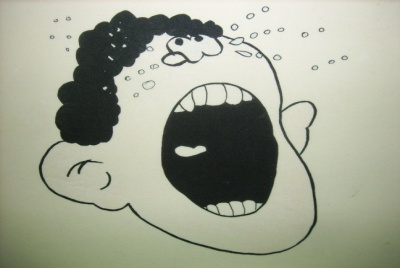 Затем можно переходить непосредственно к английским скороговоркам. Можно выделить несколько этапов тренировки звука.Первый этап - Учитель произносит скороговорку сначала в быстром темпе, как ее и следует произносить, затем – медленно, объясняя, что по-английски скороговорка – это ‘tongue-twister’, обозначает tongue - ‘язык ’и twist – ‘крутить, сплетать’. Учащиеся могут сделать открытие, что 1) в скороговорке слова похожи друг на друга. (Don’t trouble trouble until trouble troubles you. Ср. Не буди лихо, пока тихо.) 2) слова могут различаться одним звуком (She sells seashells on the seashore, the shells that she sells on the seashore are seashells I’m sure).Второй этап – это работа над произношением. Трудные звуки можно произносить изолированно, затем в слогах, постепенно переходя к словам. Затем выполняется упражнение «конвейер». Учащиеся с помощью учителя постепенно «собирают» скороговорку из отдельных слов (либо сначала, либо с конца). Скороговорка Oh, don’t go home alone, nobody knows how lonely the road is будет выглядеть на этапе «конвейер» следующим образом: the road is; lonely the road is; how lonely the road is; knows how lonely the road is;  nobody knows how lonely the road is; home alone, nobody knows how lonely the road is; go home alone, nobody knows how lonely the road is; don’t go home alone, nobody knows how lonely the road is; Oh, don’t go home alone, nobody knows how lonely the road is.Третий этап – это работа над содержанием скороговорки. Можно дать варианты перевода скороговорки, а учащиеся выбирают правильный вариант на их взгляд, или могут нарисовать рисунок по теме скороговорки. Так накапливается словарный запас.Чтобы учащиеся не забывали скороговорки, устройте праздник «Скороговорки русские и английские». Или просто английские. К празднику повторяются все выученные скороговорки, а учитель готовит интересные задания, в которые включаются все выученные скороговорки. Например,Учитель произносит первое слово скороговорки, а учащиеся продолжают её.«Собери скороговорку» - слова даются вразброс, нужно собрать скороговорку.Учащиеся произносят скороговорку, увидев рисунок, иллюстрирующий её содержание.«Собери 2 скороговорки» - задание усложняется – из смешанных слов нужно собрать 2 скороговорки.Начало одной скороговорки соединено с концом другой. Назвать обе скороговорки правильно.Даются вперемежку слова одной скороговорки, но отсутствует одно слово. Назовите это слово.«Снежный ком» - учащиеся поочередно называют слова скороговорки, повторяя предыдущие. Последний учащийся должен произнести скороговорку целиком. Например, A black; a black cat; a black cat sat; a black cat sat on a mat; a black cat sat on a mat and; a black cat sat on a mat and ate; a black cat sat on a mat and ate a fat; a black cat sat on a mat and ate a fat rat; Пантомима – учащийся мимикой, жестами показывает содержание скороговорки, остальные должны угадать, что это за скороговорка.
Вот ещё несколько скороговорок для работы на уроке:	How many cookies could a good cook cook if a good cook could cook cookies?A weaver in Vienna weaves wonderful velvet but he never wears it since winters are warm.How much wood would a woodchuck chuck if a woodchuck could chuck wood?This fish has a thin fin, that fish has a thick fin.This fish is the fish that has a thinner fin than that fish.What noise annoys an oyster most?A noisy noise annoys an oyster most.Peter Piper picked a peck of pickled pepper.A peck of pickled pepper Peter Piper picked.If Peter Piper picked a peck of pickled pepperWhere is another peck of pickled pepper Peter Piper picked.